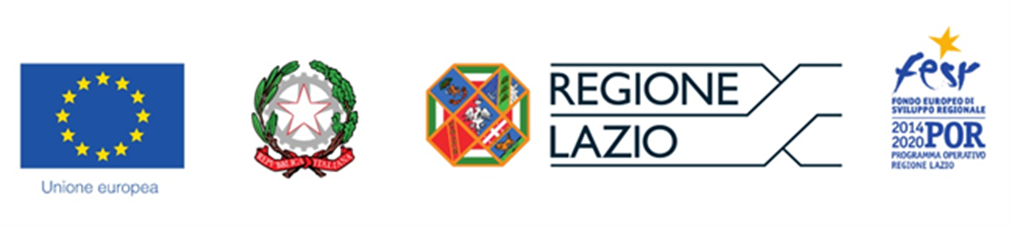 POR FESR 2014-2020 Progetti StrategiciDICHIARAZIONE SULLE DIMENSIONI DI IMPRESA - IMPRESA AUTONOMA	Spettabile 	Lazio Innova S.p.A.		Via Marco Aurelio 26/A	00184 Roma Oggetto: Dichiarazione a corredo della Domanda per l’accesso agli Aiuti previsti dall’Avviso Pubblico “Progetti Strategici”: Progetto di cui al Formulario _________________ (N. identificativo GeCoWEB). Nel rispetto di quanto previsto dall’Allegato I del Regolamento (UE) 651/2014, DICHIARAche, alla data della Domanda e della sottoscrizione del presente Documento, l’Impresa Richiedente è definibile “IMPRESA AUTONOMA”, pertanto, al fine della verifica delle dimensioni di Impresa e nel rispetto di quanto previsto dall’Allegato I del Regolamento (UE) 651/2014, DICHIARAche, alla data della Domanda e della sottoscrizione del presente Documento, il Richiedente, in quanto IMPRESA AUTONOMA, ha occupati (ULA) nell’ultimo esercizio pari a ______ e nel penultimo esercizio pari a ________fatturato (nota) dell’ultimo bilancio pari a € ___________ e del penultimo bilancio pari a € __________attivo patrimoniale (nota) dell’ultimo bilancio pari a € ________ del penultimo bilancio  pari a € ________DATATO E SOTTOSCRITTO CON FIRMA DIGITALEIl/La sottoscritto/aIl/La sottoscritto/a(nome e cognome)nella sua qualità di Libero Professionista (titolare di Partita IVA), oppurenella sua qualità di Libero Professionista (titolare di Partita IVA), oppurenella sua qualità di Legale Rappresentante della persona giuridica (incluse ditte individuali):(denominazione legale della persona giuridica e forma giuridica) 